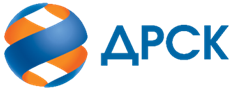 Акционерное Общество«Дальневосточная распределительная сетевая компания»ПРОТОКОЛ № 180/УР-Рзаседания Закупочной комиссии по конкурсу в электронной форме с участием только субъектов МСП на право заключения договора на выполнение работ «Капитальный ремонт ВЛ 10 кВ СП ЦЭС, филиал ХЭС» (лот № 4201-РЕМ ПРОД-2021-ДРСК)СПОСОБ И ПРЕДМЕТ ЗАКУПКИ: конкурс в электронной форме, участниками которого могут быть только субъекты малого и среднего предпринимательства на право заключения договора «Капитальный ремонт ВЛ 10 кВ СП ЦЭС, филиал ХЭС», Лот № 4201-РЕМ ПРОД-2021-ДРСК    КОЛИЧЕСТВО ПОДАННЫХ ЗАЯВОК НА УЧАСТИЕ В ЗАКУПКЕ: 4 (четыре) заявки.КОЛИЧЕСТВО ОТКЛОНЕННЫХ ЗАЯВОК: 0 (ноль) заявок.ВОПРОСЫ, ВЫНОСИМЫЕ НА РАССМОТРЕНИЕ ЗАКУПОЧНОЙ КОМИССИИ: О рассмотрении результатов оценки вторых частей заявок О признании заявок соответствующими условиям Документации о закупке по результатам рассмотрения вторых частей заявокРЕШИЛИ:По вопросу № 1Признать объем полученной информации достаточным для принятия решения.Принять к рассмотрению вторые части заявок следующих участников:По вопросу № 2Признать вторые части заявок следующих Участников:523673/ ВОСТОКСЕЛЬЭЛЕКТРОСЕТЬСТРОЙ", 524853/ ООО "СИРИУС-М", 524916/ ООО "214 УПРАВЛЕНИЕ НАЛАДОЧНЫХ РАБОТ", 524931/ ООО "АМУР - ЭП", удовлетворяющими по существу условиям Документации о закупке и принять их к дальнейшему рассмотрению. Секретарь Закупочной комиссии 1 уровня  		                                        О.В.Коваленког. Благовещенск«25» декабря 2020№п/пДата и время регистрации заявкиНаименование, адрес и ИНН Участника и/или его идентификационный номер101.12.2020 04:53:32523673202.12.2020 05:01:2352485302.12.2020 07:42:4652491602.12.2020 07:22:10524931№п/пДата и время регистрации заявкиНаименование, адрес и ИНН Участника и/или его идентификационный номер01.12.2020 04:53:32523673/ ВОСТОКСЕЛЬЭЛЕКТРОСЕТЬСТРОЙ", 680042, КРАЙ ХАБАРОВСКИЙ, Г ХАБАРОВСК, УЛ ТИХООКЕАНСКАЯ, ДОМ 165, , ИНН 2702011141, КПП 272501001, ОГРН 102270140394402.12.2020 05:01:23524853/ ООО "СИРИУС-М", 675000, ОБЛ АМУРСКАЯ, Г БЛАГОВЕЩЕНСК, УЛ КОМСОМОЛЬСКАЯ, 49, ИНН 2804009663, КПП 280101001, ОГРН 102280071068002.12.2020 07:42:46524916/ ООО "214 УПРАВЛЕНИЕ НАЛАДОЧНЫХ РАБОТ", 680009, КРАЙ ХАБАРОВСКИЙ, Г ХАБАРОВСК, УЛ ХАБАРОВСКАЯ, ДОМ 15В, ПОМЕЩЕНИЕ 16, ИНН 2724093797, КПП 272401001, ОГРН 106272405505202.12.2020 07:22:10524931/ ООО "АМУР - ЭП", 680032, КРАЙ ХАБАРОВСКИЙ, Г ХАБАРОВСК, ПР-КТ 60-ЛЕТИЯ ОКТЯБРЯ, 128, А, , ИНН 2724046821, КПП 272401001, ОГРН 1022701285914